 Tel +44 (0) 1274 221 360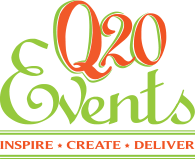 Jelica@q20theatre.co.ukwww.q20events.co.ukQ20 Theatre Creative Arts Hub, Dockfield Road, Shipley. BD17 7AD                                                                                                                                    28th November 2019Dear KathrynWe would like to thank you for helping with Shipley Street Lights Switch On this year by providing a wreath made by pupils for town centre decorations at late notice. We really do appreciate it. 10,000 copies of our brochure went out to local schools, community groups and libraries as well as town centre businesses.The day went well with good crowds for the panto performances, walkabout and mix and mingle – we were thrilled to see a fantastic turnout for the Lights Switch On show and singalong. There was a great response from the T&A for the events, the Lights Switch On was well-received all round.If you would like to provide feedback please email Jelica@q20theatre.co.uk.Q20 look forward to working with you again.Wishing you all the best for 2020 on behalf of Q20 Theatre and Events. Jelica HolmesAdministrative AssistantQ20 Events